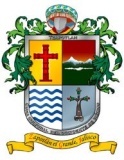 ACTA DE FALLOLICITACIÓN PÚBLICA 002/2019“SEGURO DE VIDA COLECTIVO PARA LOS TRABAJADORES DEL H.  AYUNTAMIENTO DE ZAPOTLÁN EL GRANDE, JALISCO¸ ASÍ COMO JUBILADOS Y PENSIONADOS”,TERCERA SESIÓN ORDINARIADE LA COMISIÓN DE ADQUISICIONES, CONTRATACIÓN DE ARRENDAMIENTOS Y SERVICIOS PARA EL MUNICIPIO DE ZAPOTLÁN EL GRANDE, JALISCO.En Ciudad Guzmán, Municipio de Zapotlán el Grande, Jalisco. Siendo las 12:00 doce  horas  del día 25 (veinticinco) de enero de 2019, (dos mil diecinueve), con fundamento en el artículo 68 punto 1 fracciones I, II, IV, V Y VI. De la ley de Compras Gubernamentales, Enajenación y Contratación de Servicios del Estado de Jalisco y sus Municipios, y demás relativos al Reglamento de Compras Gubernamentales, Contratación de Servicios, Arrendamientos y Enajenaciones, para el Municipio de Zapotlán el Grande en la sala “María Elena Larios González” del Palacio Municipal con domicilio en la Avenida Cristóbal Colón # 62 colonia Centro C.P. 49000. Previa convocatoria realizada por el C. J. Jesús Guerrero Zúñiga, en su carácter de Presidente del Comité de Compras Gubernamentales, Contratación de Servicios, Arrendamientos y Enajenaciones, para el Municipio de Zapotlán el Grande, se reunió este órgano colegiado en sesión ordinaria.-----------------------------------PARA EMITIR EL ACTO DE FALLO DE LA LICITACIÓN PÚBLICA LOCAL  002/2019BAJO EL SIGUIENTE:ORDEN DEL DIALista de asistencia y declaración del quórum legal.Lectura y aprobación del orden del día. Emisión del fallo de la Licitación Publica 001/2019, para la Adquisición de Pólizas de Seguro para los vehículos que integran la Flotilla del Parque Vehicular del Municipio de Zapotlán el Grande Jalisco. Solicitada por la Jefatura de Patrimonio Municipal, a celebrarse a las 10:00 horas. Emisión del fallo de la Licitación Pública 002/2019, para  la Adquisición Seguro de Vida Colectivo para los Trabajadores del H. Ayuntamiento de Zapotlán el Grande Jalisco. Solicitada por Coordinación General de Administración E Innovación Gubernamental,  a celebrarse a las 12:00 horas Clausura por parte del Presidente del Comité de Compras.LUGAR, HORA Y FECHACiudad Guzmán, Municipio de Zapotlán el Grande, Jalisco, siendo las 12:00 (doce) horas del día 25 (veinticinco) de enero del año 2019 (dos mil diecinueve), en la sala “María Elena Larios González ” ubicada en el interior de la planta baja  del Palacio Municipal, situado en la Av. Colón No. 62, zona centro.----------------------------------------------------------------------------MOTIVOEmitir el FALLO de la LICITACIÓN PÚBLICA LOCAL  002/2019,  para la adquisición  del “SEGURO DE VIDA COLECTIVO PARA LOS TRABAJADORES DEL H. AYUNTAMIENTO DE ZAPOTLÁN EL GRANDE, JALISCO¸ ASÍ COMO JUBILADOS Y PENSIONADOS”, CON RECURSOS PROPIOS DEL MUNICIPIO, PARA EL EJERCICIO FISCAL 2019-------------------------------------------------------------INTERVIENENEl responsable del procedimiento de la Licitación Pública Local 002/2019 Ing. Héctor  Antonio Toscano Barajas, Coordinador del Departamento de Proveeduría y Secretario Ejecutivo del Comité de Compras Gubernamentales, Contratación de Servicios, Arrendamientos y Enajenaciones, para el Municipio de Zapotlán el Grande  y por  parte de los integrantes de la Comisión de Adquisiciones: el Regidor Juan José Chávez Flores en representación del C. J. Jesús Guerrero Zúñiga, Presidente del Comité de Compras; la C. Ana Cecilia Sánchez González en representación del C. Oscar Manuel Quintero Magaña Presidente de La Cámara Nacional de Comercio Servicios y Turismo de Ciudad Guzmán, Jalisco; el Ing. Jonathan Flores Moreno Representante del Colegio de Ingenieros Civiles del Sur del Estado de Jalisco; el c. Arq. Francisco Javier Magaña Representante del Colegio de Arquitectos del Sur del Estado de Jalisco; la c. Laura Cecilia Contreras Vázquez en representación del Ing. Felipe Alfonso Ordoñez García, Presidente del Consejo de Participación Ciudadana; Lic. Héctor Manuel Rolón Murillo, Contralor Municipal. DESARROLLO.- De conformidad a las facultades otorgadas en el marco normativo, previo a elaborar el dictamen técnico correspondiente, con fundamento en el artículo 67 punto 1 fracciones I, II, y el Artículo 68 punto 1, de la ley de Compras Gubernamentales, Enajenación y Contratación de Servicios del Estado de Jalisco y sus Municipios, y demás relativos al Reglamento de Compras gubernamentales, Contratación de Servicios, Arrendamientos y Enajenaciones, para el Municipio de Zapotlán el Grande, así como los puntos de las bases de la Licitación Pública Local 002/2019, se procede a emitir el siguiente: -----------------------------------------------ANÁLISIS -------------------------------------------------------Con fundamento en el artículo 66  punto 1, 2, y 3 y 4  el Artículo 68 punto 1. De la ley de Compras Gubernamentales, Enajenación y Contratación de Servicios del Estado de Jalisco y sus Municipios y del punto 9.1 de las Bases que norman el proceso, la convocante procedió a la evaluación de las propuestas presentadas por los concursantes, mismas que conforme con lo establecido con las bases de la licitación, previa convocatoria publicada en dos periódicos, uno de circulación estatal EL INFORMADOR y uno de circulación regional el INFORMATIVO DEL SUR DE JALISCO, así como en la página del Gobierno Municipal de Zapotlán el Grande, Jalisco, http://www.ciudadguzman.gob.mx/Pagina.aspx?id=8ec23bad-a88f-4c31-80d6 31daf6280829   el día 03 de enero del año 2019.  Se recibieron cuestionarios de aclaraciones de acuerdo con lo establecido al numeral 6.1 de las bases que norman la presente licitación el día 09 de enero de 2019 (dos mil diecinueve) a las 14:00 (catorce) horas; de acuerdo a lo anterior, se llevó al cabo la Junta de Aclaraciones de manera presencial, el día el día 15 (quince) de enero a la 12:00 (doce) horas en congruencia a lo establecido en el numeral 6.1 de las Bases que norman este proceso. El día 22 (veintidós) de enero de 2019 (dos mil diecinueve) hasta a las 10:00 (diez) horas se recibieron las propuestas formuladas por las empresas interesadas, en sobre cerrado de acuerdo al numeral 20.1 de las bases de la licitación; de acuerdo al numeral 20.3, el día 22 (veintidós) de enero de 2019 (dos mil diecinueve) a las 12:00 (doce horas) se efectuó la apertura de sobres en acto público, por los integrantes del  Comité de Compras Gubernamentales, Contratación de Servicios, Arrendamientos y Enajenaciones, para el Municipio de Zapotlán el Grande, en presencia de los representantes legales de las empresas participantes. Revisada la información de las empresas contenida en las propuestas, tanto técnicas como económicas, mismas que fueron  entregadas en tiempo y forma, las que se encuentran debidamente signadas por sus respectivos representantes legales:La Comisión de adquisiciones se reunió el 25 (veinticinco) de enero de 2019 (dos mil diecinueve) a las 10:00 (diez) horas para llevar al cabo la TERCERA SESIÓN ORDINARIA en la cual en el punto 4, se consideró realizar el acto de fallo de la Licitación Pública 002/2019, a las 12:00 horas. En este punto se analizó primera y detalladamente las PROPUESTAS TÉCNICAS observándose que las compañías participantes, cumplen con lo solicitado en las Bases de la presente licitación ya que presentaron la documentación de acreditación solicitada en el numeral 4.2 de las Bases que norman la  presente licitación, este análisis arrojó los siguientes resultados.-------------------------------------------------------------Especificaciones técnicas solicitadas POR LA CONVOCANTE en las Bases y en el anexo 9 de condicionse especiales: -----------------------------------------------------------------------------------------------------------------------------------PROPOSICIONES TÉCNICAS PRESENTADAS POR LOS LICITANTES: Una vez analizada las propuestas técnicas se manifiesta que la empresa INSIGNIA LIFE, S.A. DE C.V., cumple con todo los solicitado en las Bases que norman la presente licitación,  METLIFE MÉXICO, S.A. no cumple exactamente con lo solicitado en el numeral 4.2 del anexo 1 especificaciones técnicas de las Bases que norman la presente licitación, ya que de manera condicionada, en el apartado de gastos funerarios NO INCLUYE CONYUGES O CONCUBINOS, hasta que éstos estén registrados al 100%. La empresa MAPFRE MÉXICO S.A., no incluye la cobertura de GASTOS FUNERARIOS (APOYO POR FALLECIMIENTO DE TITULAR, DOS MESES DE SALARIO NOMINAL  (APLICA  SOLO PARA EL PERSONAL EN ACTIVO). El análisis detallado de las propuestas económicas aceptadas para su análisis y aprobación  arrojó las siguientes observaciones: Una vez analizadas las propuestas derivadas de la apertura de sobres de las compañías aseguradoras INSIGNIA LIFE S.A. DE C.V, MAPFRE MÉXICO S.A., METLIFE MÉXICO, S.A. se derivan las siguientes observaciones:La empresa INSIGNIA LIFE SA DE CV, cumple con todo los solicitado en las bases que norman la presente licitación.--------------------------------------------------------------------------------La empresa METLIFE MÉXICO, S.A. No incluye CONYUGES O CONCUBINOS; sin embargo, hace referencia que los tomará en cuanta hasta que tengan al 100% los nombres, edades y RFC de los mismos. -------------------------------------------------------------------------------------------La empresa MAPFRE MÉXICO S.A. No incluye la cobertura de GASTOS FUNERARIOS (APOYO POR FALLECIMIENTO DE TITULAR, DOS MESES DE SALARIO NOMINAL)  (APLICA  SOLO PARA EL PERSONAL EN ACTIVO). --------------------------------------------------------------------El Ing. Héctor Antonio Toscano Barajas, Jefe de Proveeduría y Secretario Ejecutivo de la Comisión de Adquisiciones, en uso de la voz: Una vez analizada las propuestas técnicas, de manera detallada sobre las especificaciones, solicitadas en el numeral 4.2 de las Bases que norman la presente licitación así como las coberturas, forma de pago y el servicio; asimismo, analizadas debidamente las propuestas económicas de las empresas participantes y considerado suficientemente discutido el punto por parte de los integrantes del Comité de Adquisiciones, se somete a votación las partidas licitadas, resultando aprobado por mayoría calificada de los miembros del Comité de compras gubernamentales, contratación de servicios, arrendamientos y enajenaciones, para el Municipio de Zapotlán el Grande presentes, la  compañía de seguros  de persona jurídica  INSIGNIA LIFE S.A DE C.V. ya que cumple con los aspectos técnicos y oferta un buen precio y cubre todas las coberturas y las condiciones solicitadas en las Bases del proceso  para la adquisición a contratar, ya que de acuerdo a los precios del mercado es aceptable, cumple satisfactoriamente para resultar adjudicataria del contrato respectivo, asimismo cuenta con la capacidad técnica y jurídica para atender las obligaciones a las que se compromete al formular su propuesta, motivo por el que ésta se admitió dentro del proceso, para participar en la partida correspondiente y que resulta solvente, ya que los datos e información presentada dentro de su documentación acredita que corresponden a persona jurídica legalmente constituida de conformidad a las leyes mexicanas, con la solvencia suficiente para la celebración del contrato requerido dentro de éste proceso, lo que se considera que le permitirá cumplir a satisfacción de la convocante en la  adquisición de “SEGURO DE VIDA COLECTIVO PARA LOS TRABAJADORES DEL H.  AYUNTAMIENTO DE ZAPOTLÁN EL GRANDE, JALISCO¸ ASÍ COMO JUBILADOS Y PENSIONADOS”  CON RECURSOS PROPIOS DEL MUNICIPIO. En este orden de ideas la propuestas Técnica y Económica de la licitación resultan solventes, toda vez que cumplen con las condiciones preestablecidas en este proceso, conforme a los preceptos legales y normativos señalados.------------------------------------------------------------------------------------------Por lo que en atención a los razonamientos, y considerando la propuestas técnica y económica solventes; asimismo, considerando criterios de economía, eficacia, eficiencia, imparcialidad y honradez para satisfacer los objetivos a los que está destinada esta adquisición,  se resuelve emitir el siguiente.-----------------------------------------------------------------------------------------------------------------FALLO------------------------------------------------------------Se adjudica a LA EMPRESA DE PERSONA JURIDICA INSIGNIA LIFE S.A. DE C.V. La totalidad de la partida que a continuación se detalla: -------------------------------------------------------------ADQUISICIÓN DE “SEGURO DE VIDA COLECTIVO PARA LOS TRABAJADORES DEL H.  AYUNTAMIENTO DE ZAPOTLÁN EL GRANDE, JALISCO¸ ASÍ COMO JUBILADOS Y PENSIONADOS”  CON RECURSOS PROPIOS DEL MUNICIPIO ------------------------------------------En cumplimiento a lo previsto en las Bases de la licitación que normaron el presente proceso, quedando obligada la adjudicataria a cumplir con todas y cada una de las características consignadas y requisitos señalados en las Bases y las especificaciones ofertadas dentro de sus propuestas, tanto técnica como económica, lo cual forma parte integral de las Bases que normaron el presente proceso, toda vez que en forma conjunta resultaron ser  propuestas solventes. Adjudicándose de acuerdo al siguiente orden.El importe total adjudicado asciende a la cantidad de $ 2´087,890.84 (Dos millones ochenta y siete mil, ochocientos noventa pesos 84/100 M. N.) para “SEGURO DE VIDA COLECTIVO PARA LOS TRABAJADORES DEL H.  AYUNTAMIENTO DE ZAPOTLÁN EL GRANDE, JALISCO¸ ASÍ COMO JUBILADOS Y PENSIONADOS” CON RECURSOS PROPIOS DEL MUNICIPIO correspondiente a la partida 1.4.4 APORTACIONES PARA SEGUROS, con el  proveedor  INSIGNIA LIFE S.A. DE C.V. La empresa adjudicada se compromete a cumplir cada una de las condiciones establecidas en las bases que norman la presente licitación; así como las condiciones especiales solicitadas en el anexo 9.  CONDICIONES ESPECIALESSEGURO DE VIDA PROYECTO POLIZALAS CONDICIONES ESPECIALES SIGUIENTES, SERÁN PARTE INTEGRAL EN EL CONTRATO QUE SE FORMALICE PARA EL ASEGURAMIENTO DE LOS TRABJAJADORES DEL H. AYUNTAMIENTO DE ZAPOTLAN EL GRANDE, JALISCO, ASI COMO JUBILADOS Y PENSIONADOS, POSTERIOR A LA RESOLUCIÓN DE ADJUDICACIÓN; ASI MISMO ESTAS CONDICIONES ESPECIALES DEBERÁN FORMAR PARTE DE LA POLIZA.GRUPO ASEGURADOEstá compuesto por los funcionarios, empleados, jubilados y pensionados del MUNICIPIO DE ZAPOTLÁN EL GRANDE, JALISCO de acuerdo al listado entregado.EDADSin límite de edadCÁLCULO Y AJUSTE DE PRIMALa prima total del grupo será la suma de las primas que correspondan a cada miembro del Grupo Asegurado, de acuerdo con su edad, ocupación y suma aseguradaEn cada fecha de vencimiento del contrato, se calculará la cuota promedio por millar de suma asegurada que se aplicará en el período. La cuota promedio es la que resulte de dividir la prima total entre la suma asegurada total.A cada miembro del grupo que no ingrese precisamente en la fecha de aniversario del contrato y a los que se separen definitivamente del grupo, se les aplicará la cuota promedio por meses completos.El pago de la prima no será contributorio, el Municipio es quién se encarga de saldar el pago total de la prima, sin ninguna aportación por parte de los asegurados.REGISTRO DE ASEGURADOSLa Compañía elaborará, por duplicado, un registro de los miembros del Grupo Asegurado mediante esta Póliza, uno de cuyos ejemplares será entregado al “Contratante”, conservando en su poder una copia.Dicho registro contendrá entre otros datos, el nombre, edad, sumas aseguradas, fecha de vigencia del seguro y número de certificado de cada uno de los asegurados.En el mismo se anotarán también las altas y bajas de asegurados o las variaciones en las sumas aseguradas, siempre a solicitud del Contratante y previa aceptación de la Compañía.Certificados Individuales:La Compañía expedirá un certificado para cada uno de los miembros del Grupo Asegurado que entregará al contratante, que contendrá entre otros datos los siguientes: Número de Póliza y del certificado, nombre y fecha de nacimiento o edad del asegurado; fecha de vigencia del seguro, suma asegurada o la regla para determinarla. La Compañía aceptara los consentimientos que hayan sido emitidos en vigencias anteriores por otras compañías de seguros.OPERACIÓN AUTOADMINISTRADALa póliza se emitirá bajo el régimen de autoadminstración en el cual los movimientos reportados en el transcurso de la vigencia no generan prima de cobro o devolución y quedan registrados en los archivos de la Compañía. Al final de la vigencia de la póliza se efectuará el ajuste final de primas por los movimientos reportados, cobrando o devolviendo la prima correspondiente a dichos movimientosBaja de Asegurados:Las personas que se separen definitivamente del Grupo Asegurado, dejarán de estar aseguradas desde el momento de la separación, quedando sin validez alguna el certificado individual expedido. En este caso, la institución aseguradora restituirá al Contratante la parte de la cuota media no devengada por meses completos. No se consideran separados definitivamente los asegurados que sean jubilados o pensionados, y por lo tanto continuarán dentro del seguro hasta la terminación del período del seguro en curso.Altas de asegurados:Los miembros que ingresen al grupo asegurable posteriormente a la celebración del contrato y hubieren dado su conocimiento dentro de los treinta días siguientes a su ingreso, quedarán asegurados sin examen médico, si están  en servicio activo, desde el momento en que adquirieron las características para formar parte del grupo asegurable.La empresa aseguradora podrá exigir un examen médico a los miembros del grupo asegurable que den su consentimiento después de 30 (treinta) días de haber adquirido el derecho de formar parte del grupo asegurado.En este caso, quedarán asegurados desde la fecha de aceptación por la institución aseguradora.DESCRIPCIÓN DE COBERTURASBENEFICIO POR FALLECIMIENTO (COBERTURA BASICA):La Compañía de Seguros, se compromete a pagar a los Beneficiarios o, en defecto de éstos por muerte, a los herederos, albaceas o cesionarios según sea el caso, de los miembros del grupo asegurado por esta póliza las cantidades que se indican al frente de cada uno de dichos nombres, inmediatamente después de recibidas las pruebas fehacientes del fallecimiento de los miembros asegurados en dicho grupo, si fallecieran perteneciendo a éste, y la póliza se encontrare en pleno vigor.Personal de Alta Dirección12 veces de salario nominal mensual si se trata de empleados en activoPersonal General,36 veces el salario nominal mensual si se trata de los empleados en activoPensionados y Jubilados12 veces la pensión mensualBENEFICIOS POR ACCIDENTE:Beneficio de Muerte Accidental o Muerte en Cumplimiento de Deber:Considerándose también como Muerte Accidental cuando ésta ocurra en cumplimiento de su deber durante los 365 días de vigencia de la pólizaLa Compañía de Seguros, pagará la suma asegurada contratada en caso de que el asegurado fallezca a causa de lesiones corporales ocurridas como consecuencia de un accidente, siempre que la muerte del asegurado ocurra durante los noventa días siguientes a la fecha del accidente. Se considerará el Homicidio en cumplimiento de su deber como Accidente, así mismo se cubrirá Motociclismo como medio de transporte o de trabajo.Se entenderá como accidente aquel acontecimiento externo, súbito, violento, fortuito e imprevisto.Cuando el asegurado no participe activo y conscientemente en un asalto, se cubrirá como accidente.Esta cobertura es adicional a la cobertura Básica por lo que en caso de que algún participante llegara a presentar alguna reclamación que afectara ambas coberturas se considerarían las Sumas aseguradas de la Básica más otro tanto de la Cobertura adicional de Muerte Accidental o Muerte en el cumplimiento del DeberPersonal de Alta Dirección12 veces de salario nominal mensual si se trata de empleados en activoPersonal General,36 veces el salario nominal mensual si se trata de los empleados en activoPensionados y Jubilados12 veces la pensión mensualBeneficio Pérdida orgánica de Miembros:Este beneficio cubre las pérdidas orgánicas producidas en la persona del asegurado a consecuencia de un accidente. Considerándose también como Accidente cuando éste ocurra en cumplimiento de su deber durante los 365 días de vigencia de la pólizaLas indemnizaciones establecidas en este beneficio se pagarán de acuerdo a Escala “A”Por la pérdida de:a) Ambas manos o de ambos pies o la vista de ambos ojos: Una cantidad igual a la suma asegurada en la Pólizab) Una mano y un pie: Una cantidad igual a la suma asegurada en la Pólizac) Mano o un pie conjuntamente con la vista de un ojo: Una cantidad igual a la suma asegurada en la Pólizad) La vista de un ojo: Una cantidad igual al 30% de la suma asegurada en la Pólizae) Una mano o de un pie: Una cantidad igual al 50% de la suma asegurada en la Pólizaf) Dedo pulgar de cualquier mano: Una cantidad igual al 25% de la suma asegurada en la Póliza.g) Dedo índice de una mano: Una cantidad igual al 10% de la suma asegurada en la Póliza.Para los efectos de esta cláusula se entenderá:Por pérdida de una mano, su separación completa en la articulación de la muñeca o arriba de ella.Por pérdida de un pie, su separación absoluta en la articulación del tobillo o arriba de él.En cuanto a los ojos, la pérdida completa e irremediable de la vista.Por pérdida de los dedos, cuando ésta sea de una falange completa, cuando menos, excepto cuando se trate del índice y del pulgar, en cuyos dedos se entenderá como pérdida, cuando ésta sea total, esto es, su separación de la coyuntura metacarpiana, falangeal o arriba de ella.Si ocurren dos o más pérdidas de las especificadas en la Tabla de Indemnizaciones, la compañía pagará la suma de indemnizaciones correspondientes, pero esta cantidad en ningún caso excederá la suma asegurada contratada para este beneficio,En caso de ocurrir el fallecimiento del asegurado a consecuencia del accidente dentro del período señalado, se descontará de la indemnización total la cantidad que se haya otorgado por Pérdida de los miembros dentro del mismo lapso.Personal de Alta Dirección12 veces de salario nominal mensual si se trata de empleados en activoPersonal General,36 veces el salario nominal mensual si se trata de los empleados en activoApoyo por Fallecimiento de Titular, Cónyuge o Concubina del AseguradoMediante este beneficio la Compañía se compromete a entregar en adición a la Suma Asegurada al beneficiario designado $ 20,000.00 MN, por fallecimiento del Titular, Cónyuge o Concubina del Asegurado y solo aplica para el personal en activo.Adicionalmente en caso del Fallecimiento del Titular se indemnizará con dos meses de salario nominal y solo aplica para personal en activoDISPUTABILIDADPara efectos de este contrato se elimina la cláusula de disputabilidad, desde el inicio de vigenciaSUICIDIOSe ampara en todos sus casosCARENCIA DE RESTRICCIONESUna vez expedida la presente póliza, no estará sujeta a restricción alguna en cuanto a residencia, ocupación, viajes y/o al género de vida de los miembros del grupo asegurado.PERÍODO DE GRACIALapso de 30 días naturales contados a partir del inicio de vigencia de la Póliza o vencimiento del pago fraccionado con que cuenta el contratante para pagar la prima, de acuerdo a la forma de pago previamente pactada.EXTENSION DE VIGENCIAEl contratante podrá solicitar a la Compañía que prorrogue la cobertura de la póliza contratada con el correspondiente pago de prima de acuerdo a las condiciones ofrecidasERRORES U OMISIONESEn caso de que por un error u omisión del Contratante no se reporte el ingreso de algún asegurado a la póliza y ocurriera el fallecimiento de dicho asegurado, solamente se requerirá el alta a la seguridad social como acreditación de que se encuentra asegurada dicha persona.REPORTE DE SINIESTRALIDADLa compañía se compromete a entregar reportes trimestrales de siniestralidad, contemplando la siguiente información: número de póliza, inciso afectado número de siniestro, departamento que corresponde, fecha del siniestro lugar del siniestro, riesgo afectado, monto estimado y monto pagado y si está pendiente o finiquitado.LUGAR Y PLAZO DEL PAGO DE LA INDEMNIZACIÓNLa Compañía hará el pago de la indemnización en sus oficinas en el curso de los 30 días siguientes a la fecha en que haya recibido los siguientes documentosFALLECIMIENTO1. ORGINAL DEL FORMATO DE DECLARACION DE BENEFICIARIOS VIDA GRUPO Y COLECTIVO2. CERTIFICADO‐CONSENTIMIENTO ORIGINAL3. ORIGINAL DE LA ACTA DE DEFUNCION4. COPIA DEL CERTIFICADO DE DEFUNCION5. ORGINAL DEL ACTA DE NACIMIENTO DEL ASEGURADO6. CURP DEL ASEGURADO7. ORGINAL DEL ACTA DE NACIMIENTO DEL BENEFICIARIO8. CURP DEL BENEFICIARIO9. COPIA DE LA IDENTIFICACION DEL ASEGURADO10. COPIA DE LA IDENTIFICACION DEL BENEFICIARIO11. COPIA DEL COMPROBANTE DE DOMICILIO12. ORGINAL DEL ACTA DE MATRIMONIO (CUANDO APLIQUE)13. ORGINAL DE LOS ULTIMOS 2 RECIBOS DE NOMINA14. COPIA DE LA BAJA DEL IMSSINVALIDEZ1. ORIGINAL DEL FOMATO UNICO DE SINIESTROS VIDA GRUPO Y COLECTIVO2. CONSENTIMIENTO ORIGNAL3. CARTA DE ACEPTACION DEL IMSS POR INVALIDEZ TOTAL Y PERMANANETE4. ORIGNAL DEL DICTAMEN MEDICO DEL IMSS5. COPIA DE LA BAJA DEL IMSS6. ORIGINAL DEL ACTA DE NACIMIENTO DEL ASEGURADO7. CURP DEL ASEGURADO8. COPIA DE IDENTIFICACION DEL ASEGURADO9. COPIA DEL COMPROBANTE DE DOMICILIO10. ORGINAL DE LOS ULTIMOS 2 RECIBOS DE NOMINAACCIDENTE:1. ORGINAL DEL FORMATO DE DECLARACION DE BENEFICIARIOS VIDA GRUPO Y COLECTIVO2. CERTIFICADO‐CONSENTINIENTO ORIGINAL3. ORIGINAL DE LA ACTA DE DEFUNCION4. COPIA DEL CERTIFICADO DE DEFUNCION5. ORGINAL DEL ACTA DE NACIMIENTO DEL ASEGURADO6. CURP DEL ASEGURADO7. ORGINAL DEL ACTA DE NACIMIENTO DEL BENEFICIARIO8. CURP DEL BENEFICIARIO9. COPIA DE LA IDENTIFICACION DEL ASEGURADO10. COPIA DE LA IDENTIFICACION DEL BENEFICIARIO11. COPIA DEL COMPROBANTE DE DOMICILIO12. ORGINAL DEL ACTA DE MATRIMONIO (CUANDO APLIQUE)13. ORGINAL DE LOS ULTIMOS 2 RECIBOS DE NOMINA14. COPIA DE LA BAJA DEL IMSS15. ACTA DEL MINISTERIO PÚBLICOANTIGÜEDADLa Compañía aseguradora que resulte ganadora a ésta licitación se compromete a absorber la antigüedad ininterrumpida que se adquirió a través del tiempo en otras licitaciones, para todos los beneficios contratados en ésta póliza, para el personal en general del H. AYUNTAMIENTO DE ZAPOTLÁN EL GRANDE, JALISCOCONDICIONES IMPRESASQuedan sujetas las partes contratantes a las presentes condiciones especiales, teniendo prelación en cuanto sean contrarias a las condiciones generales, particulares y sus endososESTÁNDARES DE SERVICIO (Tiempo máximo de respuesta, días naturales)Forma De Pago Trimestral Eliminando El Recargo Por Pago Fraccionado.------------------------La aseguradora, llenara el formato de designación de beneficiarios en un plazo no mayor a treinta días a partir de la emisión del fallo correspondiente y también se comprometerá a   aceptar el formato oficial de designación de beneficiarios del H. Ayuntamiento; En el caso de que no existieran ninguno de los dos, se aceptará la última designación de beneficiarios que se encuentre en el expediente del trabajador, independientemente de la compañía que se trate.-------------------------------------------------------------------------------------------------------La presente surte efectos de notificación formal para la empresa participante; por tanto la empresas adjudicada queda obligada a  firmar contrato respectivos con el Municipio de Zapotlán el Grande, dentro de los diez  días naturales posteriores a la notificación del fallo  e iniciar el proceso de  llenado de formatos de beneficiarios entrega de la póliza correspondiente  de conformidad con lo establecido en  las bases de la presente licitación. Se notifica que el procedimiento queda sujeto a la disponibilidad presupuestal para el ejercicio fiscal 2019.-----------------------------------------------------------------------------------------------------------------------------------------CIERRE DE ACTA-----------------------------------------Sin otro particular, se da por concluido el presente acto, levantándose la presente acta para constancia, la que habiendo sido leída se firma al margen y al calce por los que en ella intervinieron y quisieron hacerlo, dando por concluido el acto, siendo las 12:35  horas  en el lugar y fecha de su inicio.“A T E N T A M E N T E“2019, Año del LXXX Aniversario de la Escuela Lic. Benito Juárez” Ciudad Guzmán, Municipio de Zapotlán el Grande, Jal; a 25 de enero  de 2019 CONSTEIng. Héctor Antonio Toscano BarajasCoordinador de Proveeduría Municipal ySecretario Técnico  del Comité de Compras Gubernamentales, Contratación de Servicios, Arrendamientos y Enajenaciones, para el Municipio de Zapotlán el GrandeESTA HOJA DE FIRMAS PERTENECE A LA ACTA DE FALLO DE LA LICITACIÓN PÚBLICA LOCAL 002/2019,QUE SE DESPRENDE DE LA TERCERA SESIÓN ORDINARIADE LA COMISIÓN DE ADQUISICIONES, CONTRATACIÓN DE ARRENDAMIENTOS Y SERVICIOS PARA EL MUNICIPIO DE ZAPOTLÁN EL GRANDE, JALISCOMETLIFE MEXICO, S.A.INSIGNIA LIFE S.A. DE C.V.MAPFRE MÉXICO, S.ACOBERTURAS SOLICITADAS:   COBERTURA BASICA (SIN LÍMITE DE EDAD)PERSONAL DE ALTA DIRECCIÓN12 VECES  DE SALARIO NOMINAL MENSUAL SI SE TRATA DE EMPLEADOS EN ACTIVOPERSONAL GENERAL, 36 VECES EL SALARIO NOMINAL MENSUAL SI SE TRATA DE LOS EMPLEADOS EN ACTIVOPENSINADOS Y JUBILADOS12 VECES LA PENSIÓN MENSUAL COBERTURAS ADICIONALES (SIN LÍMITE DE EDAD)MUERTE ACCIDENTAL O MUERTE EN EL CUMPLIMIENTO DEL DEBER SIN LIMITE DE EDAD.- APLICA PARA TODO EL PERSONAL EN ACTIVO, DEBERÁ CONSIDERARSE COMO MUERTE ACCIDENTAL, TAMBIEN MUERTE EN EL CUMPLIMIENTO DEL DEBER, LOS 365 DÍAS DEL AÑO. DOBLE INDEMINIZACION COMO A CONTINUACION SE DETALLA: 24 VECES DE SALARIO  NOMINAL MENSUAL  EN PERSONAL DE ALTA DIRECCION SI SE TRATA DE EMPLEADOS EN ACTIVO. 72 VECES EL SALARIO NOMINAL MENSUAL  EN  PERSONAL GENERAL  SI SE TRATA DE LOS EMPLEADOS EN ACTIVO.24 VECES LA PENSIÓN MENSUAL  EN JUBILADOS Y PENSIONADOS.  ACCIDENTE (PÉRDIDA DE MIEMBROS ESCALA A)12 VECES EL SALARIO NOMINAL MENSUAL EN PERSONAL DE ALTA DIRECCCION SI SE TRATA DE LOS EMPLEADOS EN ACTIVO. 36 VECES EL SALARIO NOMINAL MENSUAL EN PERSONAL GENERAL  SI SE TRATA DE LOS EMPLEADOS EN ACTIVO, (NO APLICA PARA JUBILADOS Y PENSIADOS) GASTOS FUNERARIOS:APOYO POR FALLECIMIENTO DE TITULAR, CÓNYUGE O CONCUBINA DEL  ASEGURADO $20,000.00 (APLICA SÓLO PARA EL PERSONAL EN ACTIVO). APOYO POR FALLECIMIENTO DE TITULAR, DOS MESES DE SALARIO NOMINAL (APLICA SÓLO PARA EL PERSONAL EN ACTIVO).LA POLIZA DE PAGO DEBE SER AUTOADMINISTRABLE VIGENCIA:   DEL 26 DE ENERO  DE 2019  AL 26 DE ENERO DE 2020CONDICIONES DE PAGO: FORMA DE PAGO TRIMESTRAL ELIMINANDO EL RECARGO POR PAGO FRACCIONADO.PAGO DE POLIZA AL O LOS BENEFICIARIOS: PLAZO NO MAYOR A 30 DÍAS.LA ASEGURADORA DEBERÁ ENTREGAR LOS CERTIFICADOS DE CADA UNO DE LOS INTEGRANTES DE LA PÓLIZA CON SU RESPECTIVA DESIGNACIÓN DE BENEFICIARIOS.LA ASEGURADORA ADJUDICADA SE OBLIGA A RECONOCER LOS CERTIFICADOS EMITIDOS EN VIGENCIAS ANTERIORES POR OTRAS COMPAÑÍAS DE SEGUROS EN CASO DE SURGIR CUALQUIER PERCANCE ANTES DE LA ENTREGA DE LA DESIGNACION DE BENEFICIARIOS CON LA ASEGURADORA  BENEFICIADA CON LA PRESENTE CONTRATACION. DESCRIPCIÓN: “Adquisición de Pólizas de Seguro de vida colectivo para los trabajadores del H. Ayuntamiento de Zapotlán el Grande, Jalisco¸ así como jubilados y pensionados” por  el periodo del 26 de Enero de 2019 al 26  de Enero de 2020.PROPOSICIONES TÉCNICASPROPOSICIONES TÉCNICASPROPOSICIONES TÉCNICASPROPOSICIONES TÉCNICASLICITACIÓN PÚBLICA LOCAL 002//2019LICITACIÓN PÚBLICA LOCAL 002//2019LICITACIÓN PÚBLICA LOCAL 002//2019LICITACIÓN PÚBLICA LOCAL 002//2019GOBIERNO MUNICIPAL DE ZAPOTLÁN EL GRANDE, JALISCOGOBIERNO MUNICIPAL DE ZAPOTLÁN EL GRANDE, JALISCOGOBIERNO MUNICIPAL DE ZAPOTLÁN EL GRANDE, JALISCOGOBIERNO MUNICIPAL DE ZAPOTLÁN EL GRANDE, JALISCO"ADQUISICIÓN DE SEGURO DE VIDA COLECTIVO PARA LOS 
TRABAJADORES DEL H. AYUNTAMIENTO DE ZAPOTLÁN EL GRANDE, JALISCO¸ ASÍ COMO JUBILADOS Y PENSIONADOS""ADQUISICIÓN DE SEGURO DE VIDA COLECTIVO PARA LOS 
TRABAJADORES DEL H. AYUNTAMIENTO DE ZAPOTLÁN EL GRANDE, JALISCO¸ ASÍ COMO JUBILADOS Y PENSIONADOS""ADQUISICIÓN DE SEGURO DE VIDA COLECTIVO PARA LOS 
TRABAJADORES DEL H. AYUNTAMIENTO DE ZAPOTLÁN EL GRANDE, JALISCO¸ ASÍ COMO JUBILADOS Y PENSIONADOS""ADQUISICIÓN DE SEGURO DE VIDA COLECTIVO PARA LOS 
TRABAJADORES DEL H. AYUNTAMIENTO DE ZAPOTLÁN EL GRANDE, JALISCO¸ ASÍ COMO JUBILADOS Y PENSIONADOS""ADQUISICIÓN DE SEGURO DE VIDA COLECTIVO PARA LOS 
TRABAJADORES DEL H. AYUNTAMIENTO DE ZAPOTLÁN EL GRANDE, JALISCO¸ ASÍ COMO JUBILADOS Y PENSIONADOS""ADQUISICIÓN DE SEGURO DE VIDA COLECTIVO PARA LOS 
TRABAJADORES DEL H. AYUNTAMIENTO DE ZAPOTLÁN EL GRANDE, JALISCO¸ ASÍ COMO JUBILADOS Y PENSIONADOS""ADQUISICIÓN DE SEGURO DE VIDA COLECTIVO PARA LOS 
TRABAJADORES DEL H. AYUNTAMIENTO DE ZAPOTLÁN EL GRANDE, JALISCO¸ ASÍ COMO JUBILADOS Y PENSIONADOS""ADQUISICIÓN DE SEGURO DE VIDA COLECTIVO PARA LOS 
TRABAJADORES DEL H. AYUNTAMIENTO DE ZAPOTLÁN EL GRANDE, JALISCO¸ ASÍ COMO JUBILADOS Y PENSIONADOS"Estarán dirigidos a “La Convocante”, a MUNICIPIO DE ZAPOTLÁN EL GRANDE, JALISCO, Indicarán el nombre de la LICITACION LOCAL 002/2019 “SEGURO DE VIDA COLECTIVO PARA LOS TRABAJADORES DEL H. AYUNTAMIENTO DE ZAPOTLÁN EL GRANDE, JALISCO¸ ASÍ COMO JUBILADOS Y PENSIONADOS” el número de la licitación y las palabras “No abrir antes del Martes 22 de Enero de 2019”. Los sobres indicarán además: el nombre y domicilio del licitante a efecto de que sea posible devolverle la proposición sin abrir en caso de que sea declarada extemporánea. El sobre con la propuesta técnica, no deberá contener por ningún motivo información referente a precios de los bienes o servicios ofertados. Así mismo, deberá contener la documentación que se menciona, en el orden que se indica:INSIGNIA LIFE, S.A. DE C.V.MAPFRE MÉXICO, S.A.METLIFE MÉXICO, S.A.Propuesta Técnica (ANEXO 1) SISISICOBERTURA BASICA (SIN LÍMITE DE EDAD) SISISIPERSONAL DE ALTA DIRECCIÓN  12 VECES  DE SALARIO NOMINAL MENSUAL SISISIPERSONAL GENERAL,  36 VECES EL SALARIO NOMINALSISISIPENSIONADOS Y JUBILADOS 12 VECES LA PENSIÓN MENSUAL  SISISICOBERTURAS ADICIONALES (SIN LÍMITE DE EDADSISISIMUERTE ACCIDENTAL O MUERTE EN EL CUMPLIMIENTO DEL DEBER SIN LIMITE DE EDAD.- APLICA PARA TODO EL PERSONAL EN ACTIVO, DEBERÁ CONSIDERARSE COMO MUERTE ACCIDENTAL, TAMBIEN MUERTE EN EL CUMPLIMIENTO DEL DEBER, LOS 365 DÍAS DEL AÑO. DOBLE INDEMINIZACION COMO A CONTINUACION SE DETALLASISISIPERSONAL DE ALTA DIRECCIÓN  24 VECES  DE SALARIO NOMINAL MENSUAL SISISIPERSONAL GENERAL,  72 VECES EL SALARIO NOMINALSISISIPENSIONADOS Y JUBILADOS 24 VECES LA PENSIÓN MENSUAL  SISISIACCIDENTE (PÉRDIDA DE MIEMBROS ESCALA A) SISISIPERSONAL DE ALTA DIRECCIÓN  12 VECES  DE SALARIO NOMINAL MENSUAL SISISIPERSONAL GENERAL,  36 VECES EL SALARIO NOMINALSISISIGASTOS FUNERARIOS (APOYO POR FALLECIMIENTO DE TITULAR, CÓNYUGE O    CONCUBINA DEL  ASEGURADO) • $20,000.00  (APLICA  SOLO PARA EL PERSONAL EN ACTIVO)SISINO INCLUYE CONYUGES O CONCUBINOS Está condiconado hasta el registro del 100% de los mismosGASTOS FUNERARIOS (APOYO POR FALLECIMIENTO DE TITULAR, DOS MESES DE SALARIO NOMINAL  (APLICA  SOLO PARA EL PERSONAL EN ACTIVO)SINOSISEGURO SALDADO POR INVALIDEZ TOTAL Y PERMANTE PARA PERONAL EN ACTIVO. SI EL ASEGURADO SUFRE UNA INVALIDEZ TOTAL Y PERMANENTE, LA ASEGURADORA CONVIENE EN OTORGARLE UNA POLIZA INDIVIDUAL DE SEGURO DE VIDA, SIN COBERTURAS ADICIONALES, CON LA SUMA ASEGURADA CONTRATADA PARA ESTA COBERTURA.  NO APLICA PARA JUBILADOS NI PENSIONADOSSISISILA POLIZA DE PAGO DEBE SER AUTOADMINISTRABLE SISISIVIGENCIA:  26 DE ENERO  DE 2019 AL 26 DE ENERO DE 2020SISISIFORMA DE PAGO TRIMESTRAL ELIMINANDO EL RECARGO POR PAGO FRACCIONADO. SISISIPAGO DE POLIZA AL O LOS BENEFICIARIOS: PLAZO NO MAYOR A 30 DÍAS. SISISILA ASEGURADORA DEBERÁ ENTREGAR LOS CERTIFICADOS DE CADA UNO DE LOS INTEGRANTES DE LA PÓLIZA CON SU RESPECTIVA DESIGNACIÓN DE BENEFICIARIOS. SISISILA ASEGURADORA ADJUDICADA SE OBLIGA A RECONOCER LOS CERTIFICADOS EMITIDOS EN VIGENCIAS ANTERIORES POR OTRAS COMPAÑÍAS DE SEGUROS EN CASO DE SURGIRCUALQUIER PERCANCE ANTES DE LA ENTREGA DE LA DESIGNACION DE BENEFICIARIOS CON LA ASEGURADORA  BENEFICIADA CON LA PRESENTE CONTRATACIONSISISIDocumentos de acreditacion ANEXO 2SISISIActa Constitutiva actualizada SISISIPoder que acredita legalmente al representante legal de la compañía que firma las propuestas.SISISIIdentificación oficial del representante acreditadoSISISICedula del registro federal de contribuyentes SISISIComprobante de domicilio. Recibo de luz o teléfonoSISISIManifestacion de Facultades ANEXO 3SISISIManifiesto  Articulo  52  de    la  Ley  de  Compras Gubernamentales, Enajenación y Contratación de Servicios del Estado de Jalisco y sus Municipios (ANEXO 4) SISISIDeclaración de Integridad (ANEXO 5)SISISICuestionario de aclaraciones (ANEXO 7)                                                                                                                                    Escrito en el que expresen su interés en participar en la licitación, por si o en representación de un tercero, manifestando en todos los casos los datos generales del interesado y en su caso, del representante.  Artículo 63, numeral 1 inciso II de la Ley de Compras Gubernamentales, Enajenaciones y Contratación de Servicios del Estado de Jalisco y sus Municipios  SISISIJUNTA DE ACLARACIONESSISISIPROPUESTA ECONÓMICAPROPUESTA ECONÓMICAPROPUESTA ECONÓMICAPROPUESTA ECONÓMICALICITACIÓN PÚBLICA LOCAL 002/2019LICITACIÓN PÚBLICA LOCAL 002/2019LICITACIÓN PÚBLICA LOCAL 002/2019LICITACIÓN PÚBLICA LOCAL 002/2019GOBIERNO MUNICIPAL DE ZAPOTLÁN EL GRANDE, JALISCOGOBIERNO MUNICIPAL DE ZAPOTLÁN EL GRANDE, JALISCOGOBIERNO MUNICIPAL DE ZAPOTLÁN EL GRANDE, JALISCOGOBIERNO MUNICIPAL DE ZAPOTLÁN EL GRANDE, JALISCO"ADQUISICION DE SEGURO DE VIDA COLECTIVO PARA LOS 
TRABAJADORES DEL H. AYUNTAMIENTO DE ZAPOTLÁN EL GRANDE, JALISCO¸ ASÍ COMO JUBILADOS Y PENSIONADOS""ADQUISICION DE SEGURO DE VIDA COLECTIVO PARA LOS 
TRABAJADORES DEL H. AYUNTAMIENTO DE ZAPOTLÁN EL GRANDE, JALISCO¸ ASÍ COMO JUBILADOS Y PENSIONADOS""ADQUISICION DE SEGURO DE VIDA COLECTIVO PARA LOS 
TRABAJADORES DEL H. AYUNTAMIENTO DE ZAPOTLÁN EL GRANDE, JALISCO¸ ASÍ COMO JUBILADOS Y PENSIONADOS""ADQUISICION DE SEGURO DE VIDA COLECTIVO PARA LOS 
TRABAJADORES DEL H. AYUNTAMIENTO DE ZAPOTLÁN EL GRANDE, JALISCO¸ ASÍ COMO JUBILADOS Y PENSIONADOS""ADQUISICION DE SEGURO DE VIDA COLECTIVO PARA LOS 
TRABAJADORES DEL H. AYUNTAMIENTO DE ZAPOTLÁN EL GRANDE, JALISCO¸ ASÍ COMO JUBILADOS Y PENSIONADOS""ADQUISICION DE SEGURO DE VIDA COLECTIVO PARA LOS 
TRABAJADORES DEL H. AYUNTAMIENTO DE ZAPOTLÁN EL GRANDE, JALISCO¸ ASÍ COMO JUBILADOS Y PENSIONADOS""ADQUISICION DE SEGURO DE VIDA COLECTIVO PARA LOS 
TRABAJADORES DEL H. AYUNTAMIENTO DE ZAPOTLÁN EL GRANDE, JALISCO¸ ASÍ COMO JUBILADOS Y PENSIONADOS""ADQUISICION DE SEGURO DE VIDA COLECTIVO PARA LOS 
TRABAJADORES DEL H. AYUNTAMIENTO DE ZAPOTLÁN EL GRANDE, JALISCO¸ ASÍ COMO JUBILADOS Y PENSIONADOS"Estarán dirigidos a “La Convocante”, a MUNICIPIO DE ZAPOTLÁN EL GRANDE, JALISCO, Indicarán el nombre de la LICITACIÓN LOCAL 002/2019 “SEGURO DE VIDA COLECTIVO PARA LOS TRABAJADORES DEL H. AYUNTAMIENTO DE ZAPOTLÁN EL GRANDE, JALISCO¸ ASÍ COMO JUBILADOS Y PENSIONADOS” el número de la licitación y las palabras “No abrir antes del Martes 22 de Enero de 2019”. Los sobres indicarán además: el nombre y domicilio del licitante a efecto de que sea posible devolverle la proposición sin abrir en caso de que sea declarada extemporánea. El sobre con la propuesta técnica, no deberá contener por ningún motivo información referente a precios de los bienes o servicios ofertados. Así mismo, deberá contener la documentación que se menciona, en el orden que se indica:INSIGNIA LIFE, S.A. DE C.V.MAPFRE MÉXICO, S.A.METLIFE MÉXICO, S.A.Formato de propuesta económica (ANEXO 6SISISIProyecto Póliza (ANEXO 9) OBLIGATORIO  SISISIListado del Personal AseguradoSISISITotal de la Prima (incluye Gastos de Expedicion SIN RECARGO POR PAGO FRACCIONADO)$      2,087,890.84$    5,897,025.67$     5,355,125.55PARTIDAIMPORTE (TOTAL DE LA PROPUESTA)1.4.4   APORTACIONES PARA SEGUROS$      2,087,890.84SINIESTROSDÍAS HÁBILESProporcionar el número desiniestro1 DIATiempos de aceptación o rechazode pagos especiales3 DIASTiempo de revisión de documentaciónpara solicitar complemento dedocumentación o dar carta rechazo3 DIASTiempo entrega del pago delsiniestro después de Entregada ladocumentación10 DIASNombreFirmaPresidente Municipal de Zapotlan el Grande, Jalisco. Regidor Juan José Chávez Flores en representación del c. J. Jesús Guerrero Zúñiga, Presidente del Comité de ComprasCamara Nacional de Comercio Servicios y Turismo de Ciudad Guzman, Jal.  la C. Ana Cecilia Sánchez González en representación del C. Oscar Manuel Quintero Magaña Colegio de Ingenieros Civiles del Sur del Estado de Jalisco:Ing. Jonathan Flores MorenoColegio de Arquitectos  del Sur del Estado de Jalisco:Arq. Francisco Javier MagañaConsejo de Participacion Ciudadana:Laura Cecilia Contreras Vázquez en representación del Ing. Felipe Alfonso Ordoñez GarcíaContraloria Municipal:Lic. Lic. Héctor Manuel Rolón Murillo